5. Оказание помощи в форме возмещения расходов 5.1 Помощь в форме возмещения расходов оказывается малоимущим семьям в связи с приобретением за счет собственных средств протезно-ортопедических изделий детям, не являющимся инвалидами, в размере их стоимости, но не более 9000 рублей.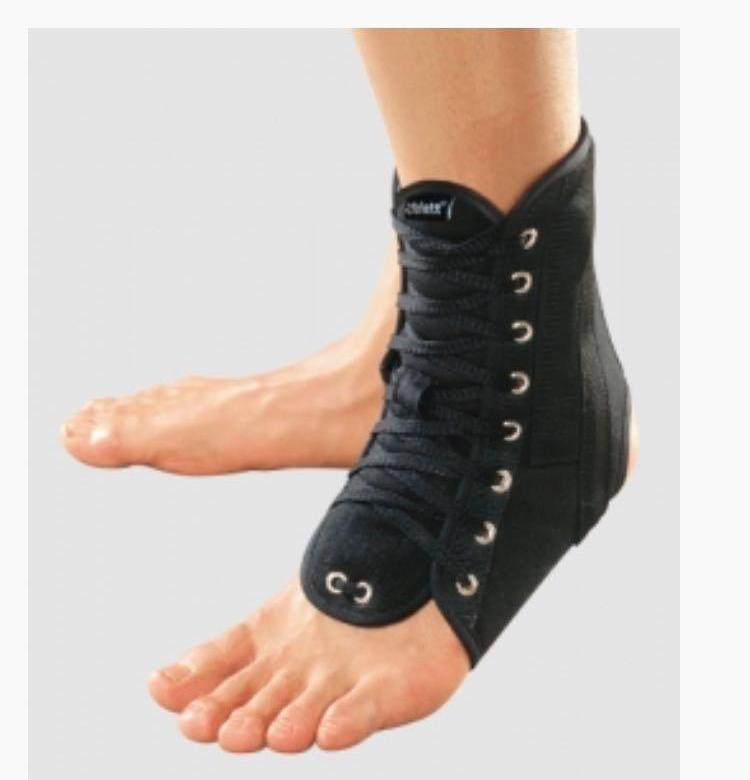 Право на компенсацию расходов на приобретение для детей, не являющихся инвалидами, протезно-ортопедических изделий (далее - денежная компенсация) имеет один из родителей (законный представитель) ребенка, не являющегося инвалидом, в семье которого величина среднедушевого дохода ниже величины прожиточного минимума по соответствующей социально-демографической группе населения по соответствующей части Республики Карелия.Денежная компенсация предоставляется на следующие протезно-ортопедические изделия: реклинаторы, корсеты, бандажи, туторы, ортопедическую обувь, ортопедические стельки и полустельки, изделия из лечебного компрессионного трикотажа (чулки (колготы) компрессионные).Денежная компенсация предоставляется один раз в год в отношении одного ребенка и производится, если обращение за ее предоставлением последовало не позднее 3 месяцев со дня приобретения для детей, не являющихся инвалидами, протезно-ортопедических изделий.Документы, которые необходимо представить родителю (законному представителю) ребенка:-	документы о доходах за три последних календарных месяца, предшествующих месяцу подачи заявления всех членов семьи;-	документы о степени родства и (или) свойства членов семьи, их совместном проживании и ведении совместного хозяйства;-	документы о принадлежащем семье на праве собственности имуществе;-	паспорт (для предъявления);-	сберегательную книжку или реквизиты банковской карты.Дополнительно представляют:-	копию свидетельства о рождении ребенка;-	справку медицинской организации о необходимости обеспечения ребенка протезно-ортопедическими изделиями;-	документы, подтверждающие приобретение протезно-ортопедических изделий с указанием их стоимости.5.2. Помощь в форме возмещения расходов оказывается на оплату стоимости путевки для ребенка, приобретенной родителем (законным представителем) самостоятельно, в размере ее стоимости, но не более 15 000 рублей.Компенсация предоставляется родителю один раз в год в отношении одного ребенка из малоимущей семьи и из семьи, находящейся в трудной жизненной ситуации. Компенсация расходов на оплату стоимости путевок (полной или частичной) предоставляется одному из родителей (единственному родителю, законному представителю) за приобретенную (приобретенные) самостоятельно путевку (путевки) для детей в возрасте от 6 до 18 лет на дату заезда в загородные стационарные оздоровительные лагеря, санаторно-курортные организации (детский санаторий, санаторный оздоровительный лагерь круглогодичного действия) и иные организации, основная деятельность которых направлена на реализацию услуг по обеспечению отдыха детей и их оздоровления, с продолжительностью смены не менее 18 календарных дней, и расположенные на территории Республики Карелия и иных субъектов Российской Федерации, а также стран Содружества Независимых Государств (далее - Компенсация; организации оздоровительного отдыха).Компенсация предоставляется, если обращение за ней последовало не позднее трех месяцев со дня окончания нахождения ребенка в организации отдыха и оздоровления детей.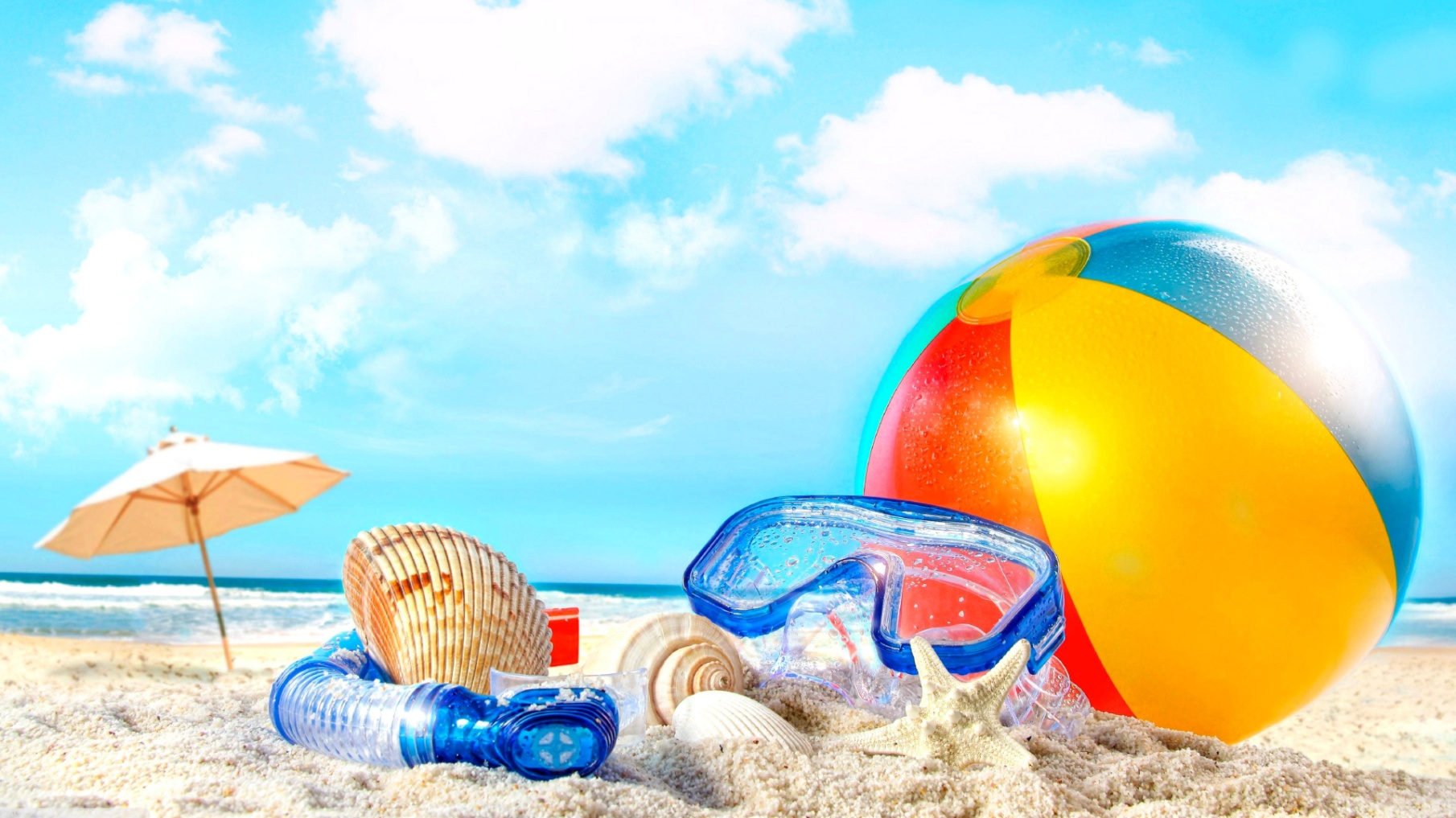 Документы, которые необходимо представить родителю (законному представителю) ребенка:-	копия свидетельства о рождении ребенка (для детей старше 14 лет - копию паспорта);-	отрывной талон к путевке или иной документ, подтверждающий пребывание ребенка в организации отдыха и оздоровления детей, заверенный подписью руководителя и печатью организации оздоровительного отдыха;-	платежный документ, подтверждающий факт оплаты стоимости путевки (полной или частичной), приобретенной родителями самостоятельно (договор об оказании услуг, кассовый чек, приходный ордер).Документы, подтверждающие трудную жизненную ситуацию:для детей-инвалидов:-	справка федерального государственного учреждения медико-социальной экспертизы об установлении инвалидности;для детей-сирот и детей, оставшихся без попечения родителей:-	копия акта органа опеки и попечительства о назначении опекуна или попечителя, копию акта органа опеки и попечительства о передаче ребенка в организацию для детей-сирот и детей, оставшихся без попечения родителей;для детей, находящихся в специальных учебно-воспитательных учреждениях или в специализированных учреждениях для несовершеннолетних, нуждающихся в социальной реабилитации:-	справку о нахождении ребенка в специализированных учреждениях для несовершеннолетних, нуждающихся в социальной реабилитации;для детей, находящихся в иной трудной жизненной ситуации: -	документы, подтверждающие трудную жизненную ситуацию (справка с места работы родителей, справка с места учебы ребенка, заключение организации социального обслуживания или учреждения социальной защиты, справка учреждения здравоохранения Республики Карелия для получения путевки на санаторно-курортное лечение формы № 070/y либо справка учреждения здравоохранения Республики Карелия об определении лечащим врачом необходимости проведения для ребенка оздоровительного отдыха, копия свидетельства о расторжении брака, копия свидетельства о смерти одного из родителей, справка о рождении формы № 2, выданная органом записи актов гражданского состояния, справка органа службы занятости населения, иные документы).С документами нужно обращаться в Отделение по работе с гражданами в г.Петрозаводске и Прионежском районе Центра социальной работы Республики Карелия.
Телефоны для справок: 78-38-24, 76-56-04, 44-54-01